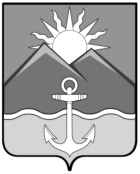 АДМИНИСТРАЦИЯ ХАСАНСКОГО МУНИЦИПАЛЬНОГО ОКРУГАПРИМОРСКОГО КРАЯ                                                      ПОСТАНОВЛЕНИЕ (проект)                                                           пгт Славянка                                              _________ г.                                                                                                              №_____ - паО проведении муниципального этапаВсероссийского конкурса «Семья года»в 2024 году на территории Хасанского муниципального округаВ соответствии с пунктами 4, 5 Плана основных мероприятий по проведению Года семьи в Российской Федерации от 26.12.2023 № 21515-П45-ТГ,  пунктом 1.7. Плана основных мероприятий по проведению Года семьи в Приморском крае от 01.02.02024 № 48-рп, администрация Хасанского муниципального округаПОСТАНОВЛЯЕТ:Утвердить Положение о порядке проведения муниципального этапа Всероссийского конкурса «Семья года» в 2024 году на территории Хасанского муниципального округа (приложение № 1).Создать конкурсную комиссию муниципального этапа Всероссийского конкурса «Семья года» в 2024 году на территории Хасанского муниципального округа и утвердить её состав (приложение № 2).Конкурсной комиссии муниципального этапа Всероссийского конкурса «Семья года» в 2024 году на территории Хасанского муниципального округа определить победителей в срок до 14 марта 2024 года.         4. Отделу информационной политики, информатизации и информационной безопасности администрации Хасанского муниципального округа (М.А. Захаренко) 4.1. Опубликовать настоящее постановление в Бюллетене муниципальных правовых актов и обеспечить размещение настоящего постановления на официальном сайте администрации Хасанского муниципального округа в информационно – телекоммуникационной сети «Интернет»;4.2. Обеспечить информирование и освещение хода проведения муниципального этапа Всероссийского конкурса «Семья года» в 2024 году                   на территории Хасанского муниципального округа.        5. Настоящее постановление вступает в силу со дня  его принятия.    6. Контроль за исполнением настоящего постановления возложить на заместителя главы администрации Хасанского муниципального округа                       И.В. Старцеву.Глава Хасанского муниципального округа          		                                                   И.В. Степанов